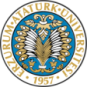 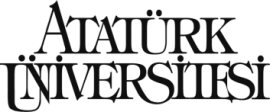                                                      HORASAN  MESLEK YÜKSEKOKULU                                                  ZORUNLU STAJ FORMU 		İLGİLİ MAKAMA	Aşağıda kimlik bilgileri yazılı öğrencimizin 30  iş  günü  staj  yapma  zorunluluğu  vardır. Öğrencimizin kurumunuzda/işletmenizde yapacağı 30  iş günü staj talebinin değerlendirilerek uygun bulunup bulunmadığının bildirilmesini arz/rica eder, göstereceğiniz ilgiye teşekkür ederim.									               Mustafa RUŞEN									          Yüksekokul Sekreteri 		Belge üzerindeki bilgilerin doğru olduğunu beyan ediyor ve yanlış beyan ya da staj yerine gitmeme veya yarıda bırakma gibi durumlarda sigorta işlemleri nedeni ile doğacak yasal para cezasını ödeyeceğimi taahhüt ediyorum. 		Staj evrakının hazırlanmasını arz ederim.										                       Tarih / Öğrencinin İmzası ÖĞRENCİNİN KİMLİK BİLGİLERİ  (Tüm alanları eksiksiz doldurunuz)ÖĞRENCİNİN KİMLİK BİLGİLERİ  (Tüm alanları eksiksiz doldurunuz)ÖĞRENCİNİN KİMLİK BİLGİLERİ  (Tüm alanları eksiksiz doldurunuz)ÖĞRENCİNİN KİMLİK BİLGİLERİ  (Tüm alanları eksiksiz doldurunuz)ÖĞRENCİNİN KİMLİK BİLGİLERİ  (Tüm alanları eksiksiz doldurunuz)ÖĞRENCİNİN KİMLİK BİLGİLERİ  (Tüm alanları eksiksiz doldurunuz)ÖĞRENCİNİN KİMLİK BİLGİLERİ  (Tüm alanları eksiksiz doldurunuz)ÖĞRENCİNİN KİMLİK BİLGİLERİ  (Tüm alanları eksiksiz doldurunuz)ÖĞRENCİNİN KİMLİK BİLGİLERİ  (Tüm alanları eksiksiz doldurunuz)ÖĞRENCİNİN KİMLİK BİLGİLERİ  (Tüm alanları eksiksiz doldurunuz)ÖĞRENCİNİN KİMLİK BİLGİLERİ  (Tüm alanları eksiksiz doldurunuz)ÖĞRENCİNİN KİMLİK BİLGİLERİ  (Tüm alanları eksiksiz doldurunuz)ÖĞRENCİNİN KİMLİK BİLGİLERİ  (Tüm alanları eksiksiz doldurunuz)ÖĞRENCİNİN KİMLİK BİLGİLERİ  (Tüm alanları eksiksiz doldurunuz)Adı ve SoyadıTelefon NoTelefon NoTelefon NoÖğrenci NoÖğretim YılıÖğretim YılıÖğretim YılıBölümü/Programıİkametgah Adresiİkametgah Adresiİkametgah AdresiE-posta Adresiİkametgah Adresiİkametgah Adresiİkametgah AdresiSTAJ YAPILACAK YERİN STAJ YAPILACAK YERİN STAJ YAPILACAK YERİN STAJ YAPILACAK YERİN STAJ YAPILACAK YERİN STAJ YAPILACAK YERİN STAJ YAPILACAK YERİN STAJ YAPILACAK YERİN STAJ YAPILACAK YERİN STAJ YAPILACAK YERİN STAJ YAPILACAK YERİN STAJ YAPILACAK YERİN STAJ YAPILACAK YERİN STAJ YAPILACAK YERİN Adı / UnvanıTelefon NoTelefon NoTelefon NoAdresiFaks NoFaks NoFaks NoAdresiE-posta AdresiE-posta AdresiE-posta AdresiİŞVERENİN /YETKİLİNİN İŞVERENİN /YETKİLİNİN İŞVERENİN /YETKİLİNİN İŞVERENİN /YETKİLİNİN İŞVERENİN /YETKİLİNİN İŞVERENİN /YETKİLİNİN İŞVERENİN /YETKİLİNİN İŞVERENİN /YETKİLİNİN İŞVERENİN /YETKİLİNİN İŞVERENİN /YETKİLİNİN İŞVERENİN /YETKİLİNİN İŞVERENİN /YETKİLİNİN İŞVERENİN /YETKİLİNİN İŞVERENİN /YETKİLİNİN Adı ve SoyadıKurumumuzda/İşletmemizde Staj Yapması Uygundur.
İmza/KaşeKurumumuzda/İşletmemizde Staj Yapması Uygundur.
İmza/KaşeKurumumuzda/İşletmemizde Staj Yapması Uygundur.
İmza/KaşeKurumumuzda/İşletmemizde Staj Yapması Uygundur.
İmza/KaşeKurumumuzda/İşletmemizde Staj Yapması Uygundur.
İmza/KaşeKurumumuzda/İşletmemizde Staj Yapması Uygundur.
İmza/KaşeKurumumuzda/İşletmemizde Staj Yapması Uygundur.
İmza/KaşeKurumumuzda/İşletmemizde Staj Yapması Uygundur.
İmza/KaşeKurumumuzda/İşletmemizde Staj Yapması Uygundur.
İmza/KaşeGörev ve UnvanıKurumumuzda/İşletmemizde Staj Yapması Uygundur.
İmza/KaşeKurumumuzda/İşletmemizde Staj Yapması Uygundur.
İmza/KaşeKurumumuzda/İşletmemizde Staj Yapması Uygundur.
İmza/KaşeKurumumuzda/İşletmemizde Staj Yapması Uygundur.
İmza/KaşeKurumumuzda/İşletmemizde Staj Yapması Uygundur.
İmza/KaşeKurumumuzda/İşletmemizde Staj Yapması Uygundur.
İmza/KaşeKurumumuzda/İşletmemizde Staj Yapması Uygundur.
İmza/KaşeKurumumuzda/İşletmemizde Staj Yapması Uygundur.
İmza/KaşeKurumumuzda/İşletmemizde Staj Yapması Uygundur.
İmza/KaşeE-posta AdresiKurumumuzda/İşletmemizde Staj Yapması Uygundur.
İmza/KaşeKurumumuzda/İşletmemizde Staj Yapması Uygundur.
İmza/KaşeKurumumuzda/İşletmemizde Staj Yapması Uygundur.
İmza/KaşeKurumumuzda/İşletmemizde Staj Yapması Uygundur.
İmza/KaşeKurumumuzda/İşletmemizde Staj Yapması Uygundur.
İmza/KaşeKurumumuzda/İşletmemizde Staj Yapması Uygundur.
İmza/KaşeKurumumuzda/İşletmemizde Staj Yapması Uygundur.
İmza/KaşeKurumumuzda/İşletmemizde Staj Yapması Uygundur.
İmza/KaşeKurumumuzda/İşletmemizde Staj Yapması Uygundur.
İmza/KaşeTarihKurumumuzda/İşletmemizde Staj Yapması Uygundur.
İmza/KaşeKurumumuzda/İşletmemizde Staj Yapması Uygundur.
İmza/KaşeKurumumuzda/İşletmemizde Staj Yapması Uygundur.
İmza/KaşeKurumumuzda/İşletmemizde Staj Yapması Uygundur.
İmza/KaşeKurumumuzda/İşletmemizde Staj Yapması Uygundur.
İmza/KaşeKurumumuzda/İşletmemizde Staj Yapması Uygundur.
İmza/KaşeKurumumuzda/İşletmemizde Staj Yapması Uygundur.
İmza/KaşeKurumumuzda/İşletmemizde Staj Yapması Uygundur.
İmza/KaşeKurumumuzda/İşletmemizde Staj Yapması Uygundur.
İmza/KaşeSTAJINSTAJINSTAJINSTAJINSTAJINSTAJINSTAJINSTAJINSTAJINSTAJINSTAJINSTAJINSTAJINSTAJINBaşlama Tarihi25.06.201825.06.201825.06.2018Bitiş Tarihi03.08.201803.08.201803.08.2018Süresi (Gün)Süresi (Gün)Süresi (Gün)Süresi (Gün)30 İş Günü30 İş GünüÖĞRENCİNİN NÜFUS KAYIT ve SİGORTA BİLGİLERİ  (Staj başvurusu kabul edildiği takdirde öğrenci tarafından tüm alanlar eksiksiz doldurulacaktır)ÖĞRENCİNİN NÜFUS KAYIT ve SİGORTA BİLGİLERİ  (Staj başvurusu kabul edildiği takdirde öğrenci tarafından tüm alanlar eksiksiz doldurulacaktır)ÖĞRENCİNİN NÜFUS KAYIT ve SİGORTA BİLGİLERİ  (Staj başvurusu kabul edildiği takdirde öğrenci tarafından tüm alanlar eksiksiz doldurulacaktır)ÖĞRENCİNİN NÜFUS KAYIT ve SİGORTA BİLGİLERİ  (Staj başvurusu kabul edildiği takdirde öğrenci tarafından tüm alanlar eksiksiz doldurulacaktır)ÖĞRENCİNİN NÜFUS KAYIT ve SİGORTA BİLGİLERİ  (Staj başvurusu kabul edildiği takdirde öğrenci tarafından tüm alanlar eksiksiz doldurulacaktır)ÖĞRENCİNİN NÜFUS KAYIT ve SİGORTA BİLGİLERİ  (Staj başvurusu kabul edildiği takdirde öğrenci tarafından tüm alanlar eksiksiz doldurulacaktır)ÖĞRENCİNİN NÜFUS KAYIT ve SİGORTA BİLGİLERİ  (Staj başvurusu kabul edildiği takdirde öğrenci tarafından tüm alanlar eksiksiz doldurulacaktır)ÖĞRENCİNİN NÜFUS KAYIT ve SİGORTA BİLGİLERİ  (Staj başvurusu kabul edildiği takdirde öğrenci tarafından tüm alanlar eksiksiz doldurulacaktır)ÖĞRENCİNİN NÜFUS KAYIT ve SİGORTA BİLGİLERİ  (Staj başvurusu kabul edildiği takdirde öğrenci tarafından tüm alanlar eksiksiz doldurulacaktır)ÖĞRENCİNİN NÜFUS KAYIT ve SİGORTA BİLGİLERİ  (Staj başvurusu kabul edildiği takdirde öğrenci tarafından tüm alanlar eksiksiz doldurulacaktır)ÖĞRENCİNİN NÜFUS KAYIT ve SİGORTA BİLGİLERİ  (Staj başvurusu kabul edildiği takdirde öğrenci tarafından tüm alanlar eksiksiz doldurulacaktır)ÖĞRENCİNİN NÜFUS KAYIT ve SİGORTA BİLGİLERİ  (Staj başvurusu kabul edildiği takdirde öğrenci tarafından tüm alanlar eksiksiz doldurulacaktır)ÖĞRENCİNİN NÜFUS KAYIT ve SİGORTA BİLGİLERİ  (Staj başvurusu kabul edildiği takdirde öğrenci tarafından tüm alanlar eksiksiz doldurulacaktır)ÖĞRENCİNİN NÜFUS KAYIT ve SİGORTA BİLGİLERİ  (Staj başvurusu kabul edildiği takdirde öğrenci tarafından tüm alanlar eksiksiz doldurulacaktır)Soyadı Nüfusa Kay. Olduğu İlNüfusa Kay. Olduğu İlNüfusa Kay. Olduğu İlSAĞLIK GÜVENCESİSAĞLIK GÜVENCESİSAĞLIK GÜVENCESİSAĞLIK GÜVENCESİSAĞLIK GÜVENCESİAdıİlçeİlçeİlçeSAĞLIK GÜVENCESİSAĞLIK GÜVENCESİSAĞLIK GÜVENCESİSAĞLIK GÜVENCESİSAĞLIK GÜVENCESİBaba Adı Mahalle-KöyMahalle-KöyMahalle-KöySağlık güvencenizle ilgili kutucuğu işaretleyinizSağlık güvencenizle ilgili kutucuğu işaretleyinizSağlık güvencenizle ilgili kutucuğu işaretleyinizSağlık güvencenizle ilgili kutucuğu işaretleyinizSağlık güvencenizle ilgili kutucuğu işaretleyinizAna AdıCilt NoCilt NoCilt NoSağlık güvencenizle ilgili kutucuğu işaretleyinizSağlık güvencenizle ilgili kutucuğu işaretleyinizSağlık güvencenizle ilgili kutucuğu işaretleyinizSağlık güvencenizle ilgili kutucuğu işaretleyinizSağlık güvencenizle ilgili kutucuğu işaretleyinizDoğum YeriAile Sıra NoAile Sıra NoAile Sıra NoSağlık Güvencem VarSağlık Güvencem VarDoğum TarihiSıra NoSıra NoSıra NoSağlık Güvencem YokSağlık Güvencem YokT.C. Kimlik NoVerildiği Nüfus DairesiVerildiği Nüfus DairesiVerildiği Nüfus DairesiN.Cüzdan Seri NoVeriliş NedeniVeriliş NedeniVeriliş NedeniSSK NoVeriliş TarihiVeriliş TarihiVeriliş TarihiSTAJ KOMİSYON BŞK. ONAYISTAJ KOMİSYON BŞK. ONAYIMESLEK YÜKSEKOKULU ONAYIMESLEK YÜKSEKOKULU ONAYIMESLEK YÜKSEKOKULU ONAYIMESLEK YÜKSEKOKULU ONAYIMESLEK YÜKSEKOKULU ONAYIS.K.S. DAİRE BAŞKANI ONAYIS.K.S. DAİRE BAŞKANI ONAYIS.K.S. DAİRE BAŞKANI ONAYIS.K.S. DAİRE BAŞKANI ONAYIS.K.S. DAİRE BAŞKANI ONAYIS.K.S. DAİRE BAŞKANI ONAYIS.K.S. DAİRE BAŞKANI ONAYISosyal Güvenlik Kurumu’na staja başlama giriş işlemi yapılmıştır.Sosyal Güvenlik Kurumu’na staja başlama giriş işlemi yapılmıştır.Sosyal Güvenlik Kurumu’na staja başlama giriş işlemi yapılmıştır.Sosyal Güvenlik Kurumu’na staja başlama giriş işlemi yapılmıştır.Sosyal Güvenlik Kurumu’na staja başlama giriş işlemi yapılmıştır.Sosyal Güvenlik Kurumu’na staja başlama giriş işlemi yapılmıştır.Sosyal Güvenlik Kurumu’na staja başlama giriş işlemi yapılmıştır.KAŞE-İMZA-TARİHKAŞE-İMZA-TARİHKAŞE-İMZA-TARİHKAŞE-İMZA-TARİHKAŞE-İMZA-TARİHKAŞE-İMZA-TARİHKAŞE-İMZA-TARİHKAŞE-İMZA-TARİHKAŞE-İMZA-TARİHKAŞE-İMZA-TARİHKAŞE-İMZA-TARİHKAŞE-İMZA-TARİHKAŞE-İMZA-TARİHKAŞE-İMZA-TARİHİLGİLİ YÖNETMELİK MADDELERİ         ATATÜRK ÜNİVERSİTESİ STAJ UYGULAMA ESASLARI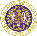 MADDE 7 (4) Staja devam zorunludur. Geçerli mazeretler nedeniyle devam edilemeyen günler telafi edilebilir. Telafi edilen günler her bir staj döneminin %20’sinden fazla olamaz. (5) Stajını mazereti dolayısıyla tamamlayamayacağını mazeretinin başlangıcından itibaren 5 işgünü içinde kendisi veya adına hareket eden birisi tarafından birimine bildirmeyen öğrenciler için oluşturdukları kamu zararı nedeni ile disiplin soruşturması açılır. Olağanüstü durumlar bunun dışında tutulur.   (8) Sosyal Güvenlik Kurumu sistemine öğrenciler için bir ayda iki kez veri girişi yapılamayacağından bir öğrenciye aynı ay içerisinde ikinci kez staj yaptırılamaz.NOT:Belgenin staja başlama tarihinden en az 30 gün önce Nüfus Cüzdan fotokopisi ile birlikte bağlı bulunulan Fakülte/Yüksekokul öğrenci işlerine teslim edilmesi zorunludur. Bu form fotokopi olmayan 3 asıl nüsha olarak hazırlanır ve Fakülte/Yüksekokul öğrenci işlerine 3 nüsha olarak teslim edilir.Form staja başlama tarihinden en az 30 gün önce Atatürk Üniversitesi Sağlık Kültür ve Spor Daire Başkanlığı’na öğrenci işleri tarafından gönderilir.5510 sayılı yasa gereğince öğrencinin iş kazası ve meslek hastalıkları sigorta primlerini ödeme yükümlüsü Atatürk Üniversitesi Rektörlüğü’dür.